Supplementary Figures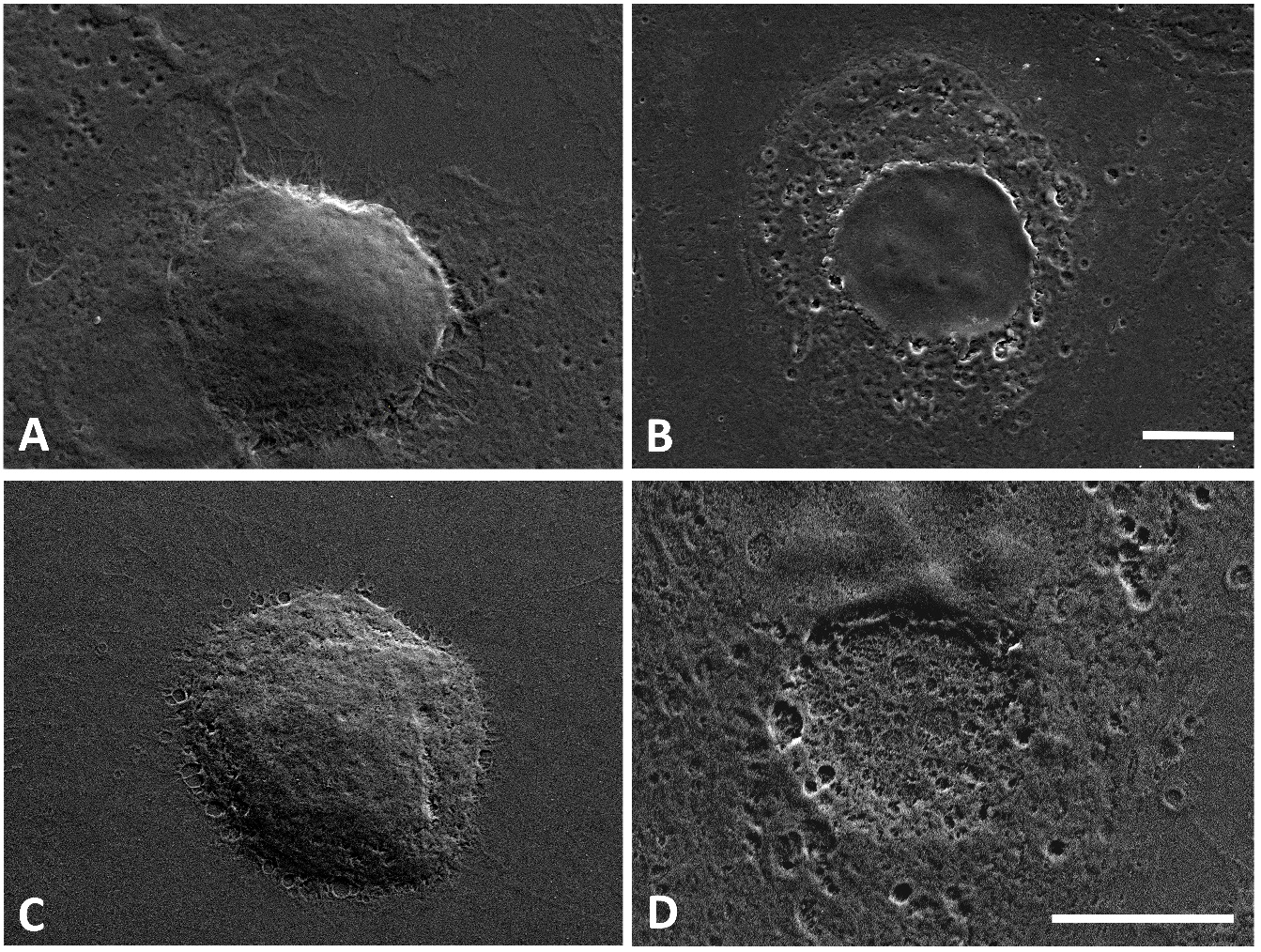 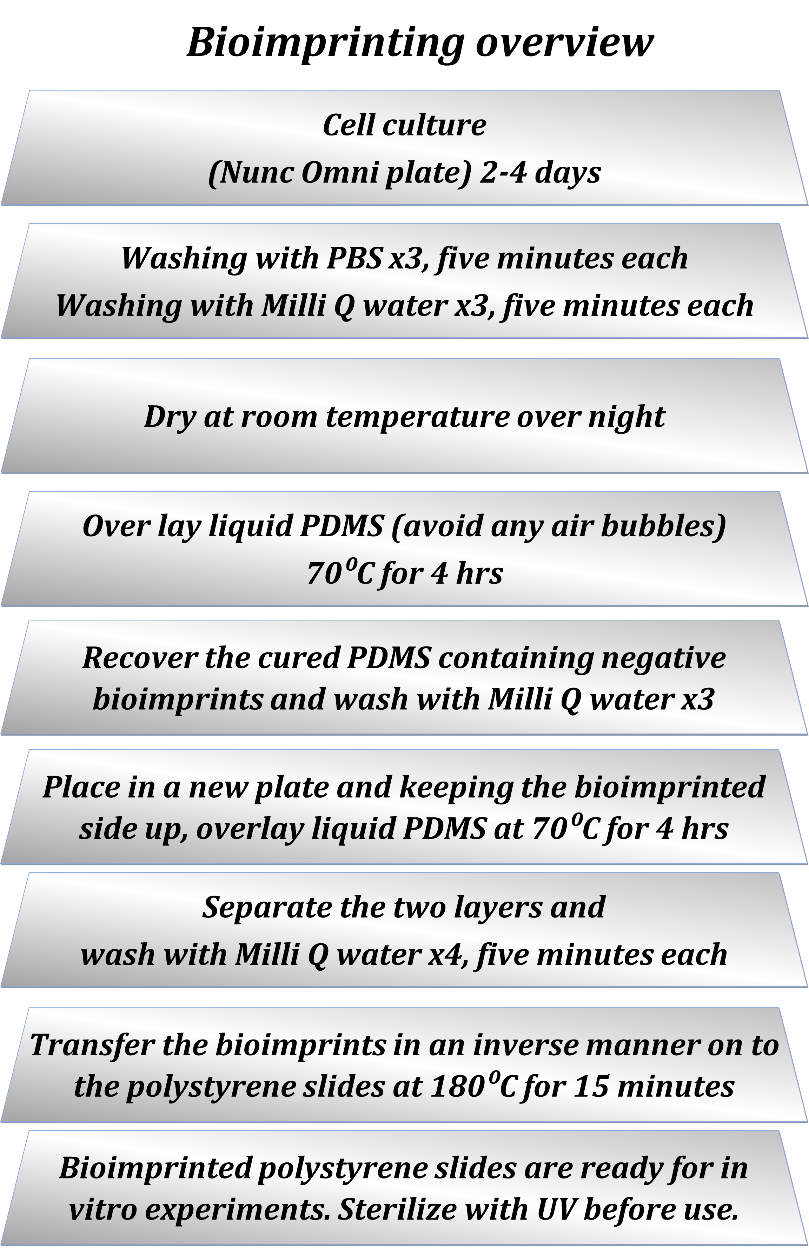 